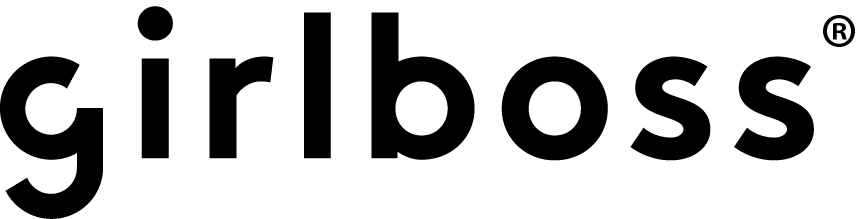 December 4, 2019“Saweetie’s persona and attitude embody the Girlboss mentality… she does her own thing, on her own terms.” – Girlboss Read Here: https://www.girlboss.com/identity/saweetie-podcast-interviewListen Here: playpodca.st/girlboss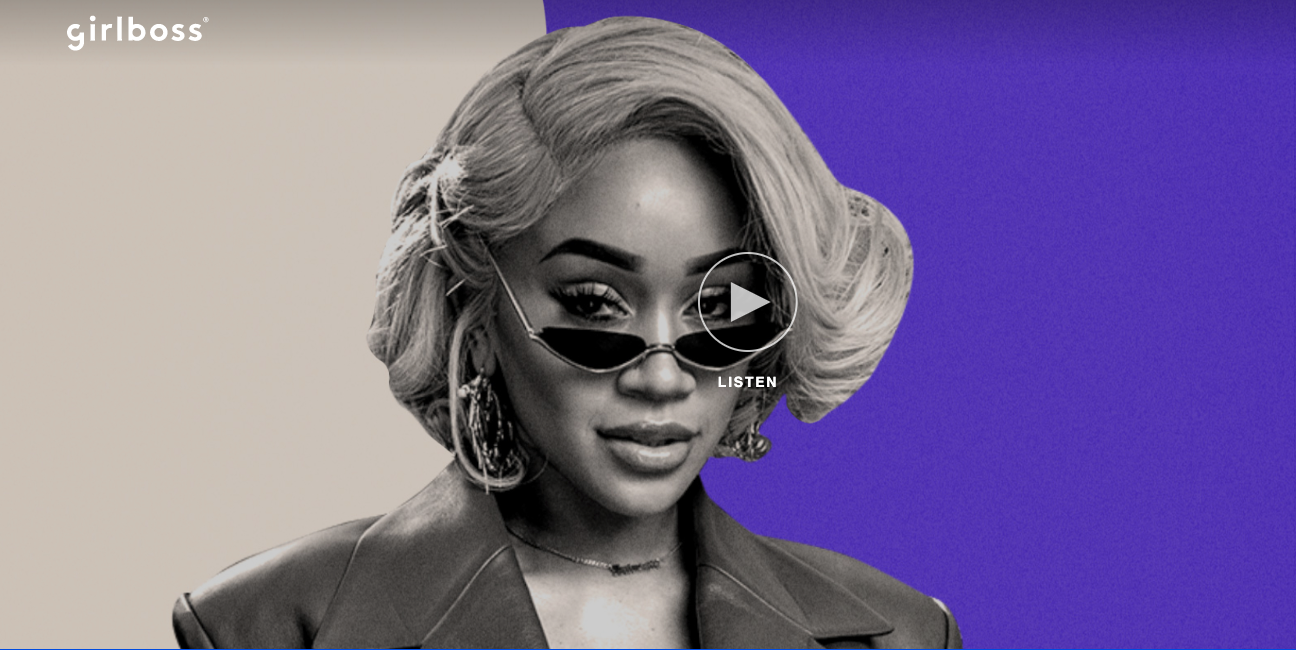 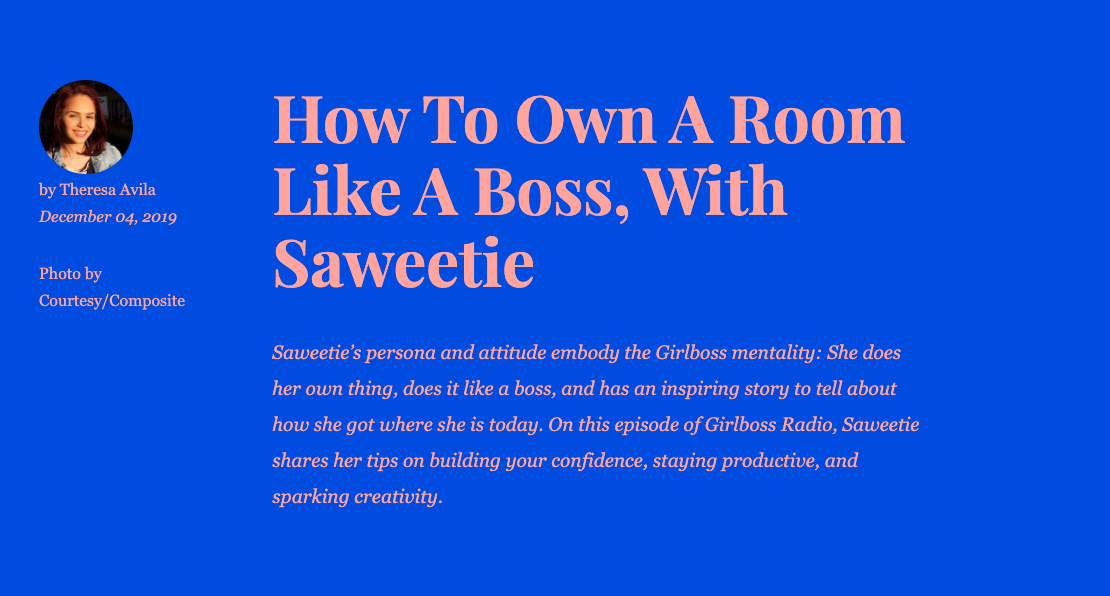 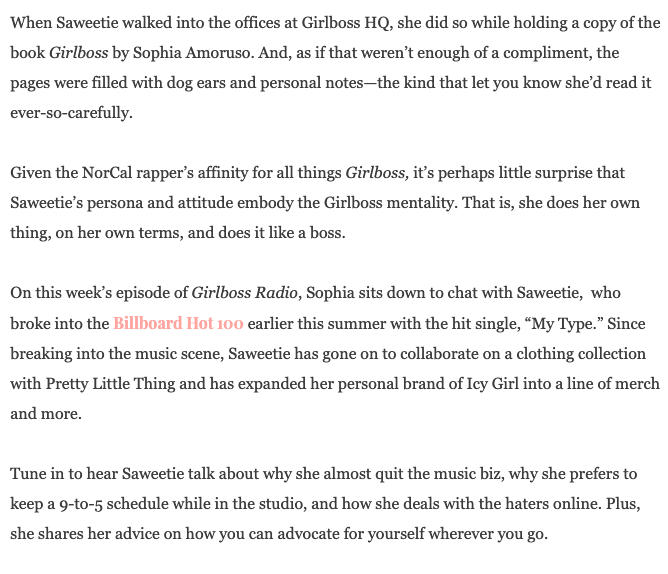 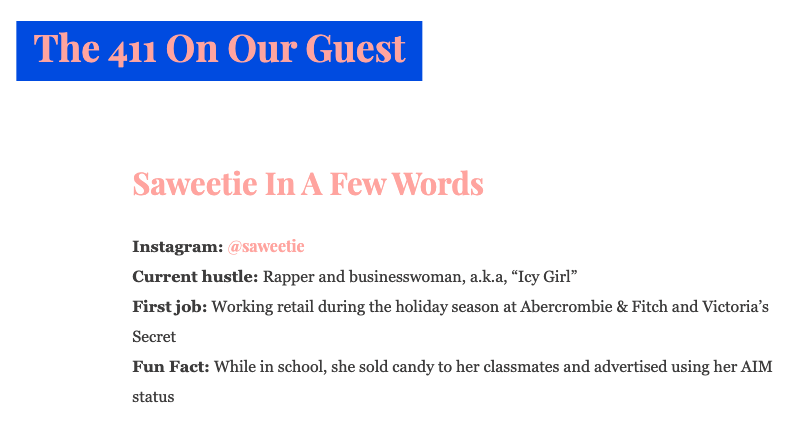 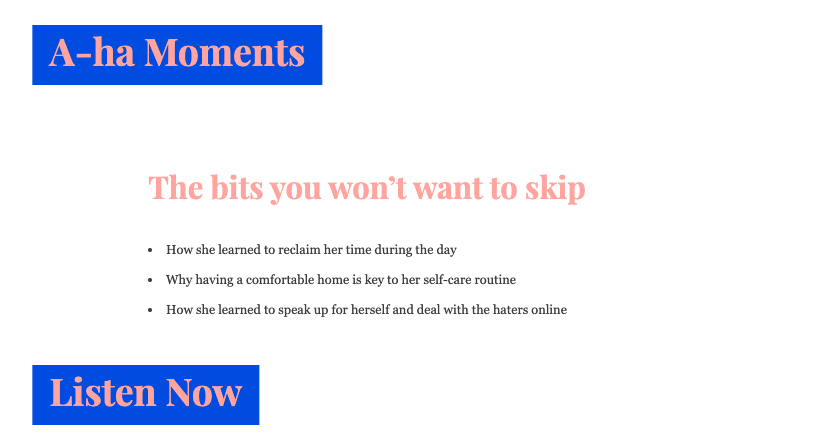 